GAP Kategori B, üniversitemizin stratejik hedeflerine uygun yeni araştırma altyapılarının oluşturulması ya da var olanların geliştirilmesini ve sürekliliğini sağlayacak projeleri kapsar.Başvuru formunun Arial 10 yazı tipinde, her bir konu başlığında verilen açıklamalar gözönünde bulundurularak hazırlanması ve toplam 25 sayfayı geçmemesi beklenir. Değerlendirme projenin özgün değeri, yöntemi ve proje ekibinin ilgili proje konusundaki yetkinliği dikkate alınarak yapılacaktır. 9. PROJE YÖNETİMİ9.1 İŞPAKETLERİ: Projenin işpaketleri (İP) gerçekçi, izlenebilir ve ölçülebilir hedefler içermelidir. İşpaketleri oluşturulurken birbirleri ile ilişkilendirilmeleri beklenmektedir. İP’nin durumunun izlenebilmesi için herbir İP’nin hedefi, başarı ölçütü ve ara çıktısı/çıktıları somut bir şekilde belirtilir.Aşağıdaki işpaketi tablosu herbir işpaketi için ayrı ayrı hazırlanmalıdır. İşpaketi sayısına göre tablo çoğaltılabilir. Literatür taraması, rapor hazırlanması, yayın hazırlanması vb. faaliyetler proje yürütülürken gerçekleştirilecek araştırmalar olmadığından işpaketleri yazılmamalıdır. (*) Tabloya iş paketlerinin sayısına uygun olarak satır eklenebilir ve satırlar genişletilebilir.9.2 RİSK YÖNETİMİ: Projenin başarısını olumsuz yönde etkileyebilecek riskler ve bu risklerle karşılaşıldığında projenin başarıyla yürütülmesini sağlamak için alınacak tedbirler (B Planı) ilgili iş paketleri belirtilerek Risk Yönetimi Tablosu’nda ifade edilir. B planlarının uygulanması projenin temel hedeflerinden sapmaya yol açmamalıdır.RİSK YÖNETİMİ TABLOSU (*)(*) Tabloya iş paketlerinin sayısına uygun olarak satır eklenebilir ve satırlar genişletilebilir.(**) Farklı kurumlardan olan proje ekibi araştırmacıları da proje yürütücüsünün gerekli görmesi durumunda yolluk yevmiye kaleminden yararlanabilir.Seyahat dışındaki tüm harcama kalemleri için şartname dosyası ile proforma fatura veya teklif mektupları çevrimiçi olarak başvuru sırasında sisteme eklenmelidir. Kabul edilen projeler için, şartname ve proforma fatura veya teklif mektuplarının asıllarının birime teslim edilmesi gereklidir.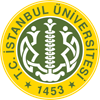 T.C. İstanbul ÜniversitesiBilimsel Araştırma Projeleri Koordinasyon BirimiGÜDÜMLÜ ARAŞTIRMA PROJESİ - KATEGORİ B
(ARAŞTIRMA ALTYAPISI SÜREKLİĞİ-GELİŞTİRİLMESİ/YENİ ARAŞTIRMA ALTYAPISI KURULMASI) 
BAŞVURU FORMUProjenin BaşlığıProje YürütücüsüAraştırmacı(lar)Proje TürüProje IDProje Grubu(   ) Fen Bilimleri               (   ) Tıp ve Sağlık Bilimleri             (   ) Sosyal Bilimler1. ÖZET ve ANAHTAR KELİMELER: Kurulması ya da geliştirilmesi, sürekliliğinin sağlanması talep edilen altyapının amacı, kapsamı, hedef ve çıktıları en az 250 kelime en fazla 1 sayfa olacak şekilde somut ve net olarak yazılmalı, genel ifadelere yer verilmemelidir.)Açıklamalara uygun olarak doldurunuz.Anahtar Kelimeler (en fazla 5 adet anahtar kelime kullanınız):2. AMAÇ / GEREKÇE: Önerilen projenin amacı, mevcut alt yapıdaki eksikler ve kurulacak alt yapı ile ulaşılması düşünülen hedefler (proje, işbirliği, yayın patent) açıkça yazılmalıdır detay bilgi verilmelidir.Açıklamalara uygun olarak doldurunuz.3. KONU ve KAPSAM: Önerilen proje ile yapılacak çalışmalar, hedefleri ve üniversitenin stratejik planı ile uyumu net olarak tanımlanmalı; amaç ile ilişkisi açıklanmalıdır.Açıklamalara uygun olarak doldurunuz.4. PROJE ARAŞTIRMA ALANI VE KURULACAK/GELİŞTİRİLECEK-SÜREKLİLİĞİ SAĞLANACAK OLAN ALTYAPI HAKKINDA GENEL BİLGİ: Proje konusu ile ilgili alanda ulusal ve uluslararası kaynaklar taranarak, özet bir kaynak analizi verilmelidir. Bu analiz, kurulacak olan araştırma alt yapısının mevcut durum ile gelecekteki hangi ihtiyaçları karşılayacağı,  bu ihtiyaçların önemini ve doldurulması planlanan boşluğu ortaya koymalıdır. Metinde kullanılan kaynaklar metnin en sonunda listelenmelidir.Açıklamalara uygun olarak doldurunuz.5. TALEP EDİLEN ya da SÜREKLİLİĞİ-GELİŞTİRİLMESİ İSTENEN ALTYAPININ YÖK VE ÜNİVERSİTENİN ÖNCELİKLİ ALANLARI İLE İLİŞKİSİ VE ÜNİVERSİTENİN MEVCUT PLAN ve STRATEJİLERİYLE UYUMU: Talep edilen ya da sürekliliği/geliştirilmesi istenen altyapının önemi, güncel gelişmelerdeki yeri, hangi boşluğu dolduracağı belirtilmelidir. Üniversitenin mevcut stratejileri de göz önünde bulundurularak öncelikli alanlarla ilişkisi ortaya koyulmalıdır.Açıklamalara uygun olarak doldurunuz.6. YAYGIN ETKİ/KATMA DEĞER, HEDEFLENEN SOSYO-EKONOMİK VE BİLİMSEL FAYDALAR: Kurulması talep edilen ya da sürekliliği/geliştirilmesi istenen altyapının kurulması sonucunda bilimsel birikime, ulusal ekonomiye ve toplumsal refaha yapılabilecek katkılar ve sağlanabilecek yararlar tartışılmalı, elde edilmesi umulan sonuçlardan kimlerin ne şekilde yararlanabileceği belirtilmelidir. Ayrıca yetiştirilecek personel (Lisans, Yüksek Lisans öğrencileri ve araştırıcılar)Açıklamalara uygun olarak doldurununuz.7. KURUMUN MEVCUT OLANAKLARI: Kurulması talep edilen ya da sürekliliği/geliştirilmesi istenen altyapı ile uyumlu olarak eldeki mevcut imkânlar neler ve eksikleri neler bu konular ifade edilmelidir. Açıklamalara uygun olarak doldurunuz.8. PROJE YÖNETİM DÜZENİ, KURULACAK LABORATUVARLAR, CİHAZLAR ve YETKİLİ KİŞİLER: Kurulacak ya da sürekliliği/geliştirilmesi sağlanacan alt yapı ile yönetim planı açık bir şekilde ifade edilmeli, alınacak, kurulacak cihazların sorumluları ve kullanıcıları ile bu kişilerin cihazların kullanımı hakkında yeterlikleri/yetkinlikleri belirtilmelidir.  Açıklamalara uygun olarak doldurunuz.İŞ PAKETİ (İP) TABLOSUİŞ PAKETİ (İP) TABLOSUİŞ PAKETİ (İP) TABLOSUİP No: 01İP Adı: İP Adı: İP Hedefi:İP Hedefi:İP Hedefi:İP Kapsamında Yapılacak İşler/Görevler:1.1. 1.2. İP Kapsamında Yapılacak İşler/Görevler:1.1. 1.2. Kim(ler) Tarafından Gerçekleştirileceği(*)1.1. 1.2. İP’nin Başarı Ölçütü: Her bir işpaketinin hangi kriterleri sağladığında başarılı sayılacağı gerçekçi, ölçülebilir ve izlenebilir şekilde nitel ve/veya nicel olarak belirtilmelidir.1.1. 1.2.1.3. İP’nin Başarı Ölçütü: Her bir işpaketinin hangi kriterleri sağladığında başarılı sayılacağı gerçekçi, ölçülebilir ve izlenebilir şekilde nitel ve/veya nicel olarak belirtilmelidir.1.1. 1.2.1.3. İP’nin Başarı Ölçütü: Her bir işpaketinin hangi kriterleri sağladığında başarılı sayılacağı gerçekçi, ölçülebilir ve izlenebilir şekilde nitel ve/veya nicel olarak belirtilmelidir.1.1. 1.2.1.3. Öngörülen Ara Çıktılar: İP için öngörülen ve başarı ölçütünün gerçekleşeceğini somut olarak gösteren (analiz/ölçüm sonucu, ham veri, yazılım, anket formu, vb.) ara çıktılara ilişkin bilgi verilir.1.1.	1.2.Öngörülen Ara Çıktılar: İP için öngörülen ve başarı ölçütünün gerçekleşeceğini somut olarak gösteren (analiz/ölçüm sonucu, ham veri, yazılım, anket formu, vb.) ara çıktılara ilişkin bilgi verilir.1.1.	1.2.Öngörülen Ara Çıktılar: İP için öngörülen ve başarı ölçütünün gerçekleşeceğini somut olarak gösteren (analiz/ölçüm sonucu, ham veri, yazılım, anket formu, vb.) ara çıktılara ilişkin bilgi verilir.1.1.	1.2.İP No: 02İP Adı: İP Adı: İP Hedefi:İP Hedefi:İP Hedefi:İP Kapsamında Yapılacak İşler/Görevler:1.1. 1.2. İP Kapsamında Yapılacak İşler/Görevler:1.1. 1.2. Kim(ler) Tarafından Gerçekleştirileceği(*)1.1. 1.2. İP’nin Başarı Ölçütü: Her bir işpaketinin hangi kriterleri sağladığında başarılı sayılacağı gerçekçi, ölçülebilir ve izlenebilir şekilde nitel ve/veya nicel olarak belirtilmelidir.1.1. 1.2.1.3. İP’nin Başarı Ölçütü: Her bir işpaketinin hangi kriterleri sağladığında başarılı sayılacağı gerçekçi, ölçülebilir ve izlenebilir şekilde nitel ve/veya nicel olarak belirtilmelidir.1.1. 1.2.1.3. İP’nin Başarı Ölçütü: Her bir işpaketinin hangi kriterleri sağladığında başarılı sayılacağı gerçekçi, ölçülebilir ve izlenebilir şekilde nitel ve/veya nicel olarak belirtilmelidir.1.1. 1.2.1.3. Öngörülen Ara Çıktılar: İP için öngörülen ve başarı ölçütünün gerçekleşeceğini somut olarak gösteren (analiz/ölçüm sonucu, ham veri, yazılım, anket formu, vb.) ara çıktılara ilişkin bilgi verilir.1.1.	1.2.Öngörülen Ara Çıktılar: İP için öngörülen ve başarı ölçütünün gerçekleşeceğini somut olarak gösteren (analiz/ölçüm sonucu, ham veri, yazılım, anket formu, vb.) ara çıktılara ilişkin bilgi verilir.1.1.	1.2.Öngörülen Ara Çıktılar: İP için öngörülen ve başarı ölçütünün gerçekleşeceğini somut olarak gösteren (analiz/ölçüm sonucu, ham veri, yazılım, anket formu, vb.) ara çıktılara ilişkin bilgi verilir.1.1.	1.2.İP NoEn Önemli Risklerin TanımıAlınacak önlemler (B Planı)III10. PROJE KAPSAMINDA KURULACAK ya da GELİŞTİRİLECEK/SÜREKLİLİĞİ SAĞLANACAK ALTYAPI İLE OLUŞTURULMASI PLANLANAN SOMUT İŞBİRLİKLERİ, HİZMET EDECEĞİ ALANLAR, PAYDAŞLAR: Kurulacak olan altyapının kurulumu ve kullanımında yararlanılacak üniversite içi ve dışı işbirlikleri belirtilmelidir. Açıklamalara uygun olarak doldurunuz.11. BAŞARI ÖLÇÜTLERİ: Temin edilecek altyapı ile 5 içinde üretilmesi hedeflenen dış kaynaklı proje, web of science’da taranan dergilerde (özellikle Q1 dilimindeki) yayın, patent, faydalı model vs. sayıları aşağıda verilen tablo doldurularak belirtilmelidir. Tablo ihtiyaca göre uzatılabilirBaşarı Ölçütü GöstergeleriKullanıma Açıldıktan Sonraki İlk YılKullanıma Açıldıktan Sonraki İkinci YılKullanıma Açıldıktan Sonraki Üçüncü YılKullanıma Açıldıktan Sonraki Dördüncü YılKullanıma Açıldıktan Sonraki Beşinci YılTOPLAMKurulacak/Geliştirilecek Araştırma Altyapısıyla Hedeflenen Proje Etkinliği DüzeyiKurulacak/Geliştirilecek Araştırma Altyapısıyla Hedeflenen Proje Etkinliği DüzeyiKurulacak/Geliştirilecek Araştırma Altyapısıyla Hedeflenen Proje Etkinliği DüzeyiKurulacak/Geliştirilecek Araştırma Altyapısıyla Hedeflenen Proje Etkinliği DüzeyiKurulacak/Geliştirilecek Araştırma Altyapısıyla Hedeflenen Proje Etkinliği DüzeyiKurulacak/Geliştirilecek Araştırma Altyapısıyla Hedeflenen Proje Etkinliği DüzeyiKurulacak/Geliştirilecek Araştırma Altyapısıyla Hedeflenen Proje Etkinliği DüzeyiTÜBİTAKABBAPSanayi Kontratlı  Proje Sayısı Diğer (lütfen açıklayınızKurulacak/Geliştirilecek Araştırma Altyapısıyla Hedeflenen Bilimsel Etkinlik Düzeyi Kurulacak/Geliştirilecek Araştırma Altyapısıyla Hedeflenen Bilimsel Etkinlik Düzeyi Kurulacak/Geliştirilecek Araştırma Altyapısıyla Hedeflenen Bilimsel Etkinlik Düzeyi Kurulacak/Geliştirilecek Araştırma Altyapısıyla Hedeflenen Bilimsel Etkinlik Düzeyi Kurulacak/Geliştirilecek Araştırma Altyapısıyla Hedeflenen Bilimsel Etkinlik Düzeyi Kurulacak/Geliştirilecek Araştırma Altyapısıyla Hedeflenen Bilimsel Etkinlik Düzeyi Kurulacak/Geliştirilecek Araştırma Altyapısıyla Hedeflenen Bilimsel Etkinlik Düzeyi Web of Science SCIE, SSCI, A&HCI indekslerindeki Bilimsel Yayın SayısıYüksek Lisans Tezi Doktora Tezi Kurulacak/Geliştirilecek Araştırma Altyapısıyla Hedeflenen Teknolojik Etkinlik Düzeyi(Aynı buluş için farklı bölgelere yapılan başvurular ve tesciller tek sayılacaktır.) Kurulacak/Geliştirilecek Araştırma Altyapısıyla Hedeflenen Teknolojik Etkinlik Düzeyi(Aynı buluş için farklı bölgelere yapılan başvurular ve tesciller tek sayılacaktır.) Kurulacak/Geliştirilecek Araştırma Altyapısıyla Hedeflenen Teknolojik Etkinlik Düzeyi(Aynı buluş için farklı bölgelere yapılan başvurular ve tesciller tek sayılacaktır.) Kurulacak/Geliştirilecek Araştırma Altyapısıyla Hedeflenen Teknolojik Etkinlik Düzeyi(Aynı buluş için farklı bölgelere yapılan başvurular ve tesciller tek sayılacaktır.) Kurulacak/Geliştirilecek Araştırma Altyapısıyla Hedeflenen Teknolojik Etkinlik Düzeyi(Aynı buluş için farklı bölgelere yapılan başvurular ve tesciller tek sayılacaktır.) Kurulacak/Geliştirilecek Araştırma Altyapısıyla Hedeflenen Teknolojik Etkinlik Düzeyi(Aynı buluş için farklı bölgelere yapılan başvurular ve tesciller tek sayılacaktır.) Kurulacak/Geliştirilecek Araştırma Altyapısıyla Hedeflenen Teknolojik Etkinlik Düzeyi(Aynı buluş için farklı bölgelere yapılan başvurular ve tesciller tek sayılacaktır.) Patent başvuru sayısıTescil edilen patent sayısıLisanslanan patent sayısıKurulacak/Geliştirilecek Araştırma Altyapısıyla Hedeflenen Hizmet Geliri 
Kurulacak altyapıdan sağlanacak hizmetlerden elde edilecek döner sermaye gelirleri dökümü, kurulacak her bir sistem için detaylandırılmalıdırKurulacak/Geliştirilecek Araştırma Altyapısıyla Hedeflenen Hizmet Geliri 
Kurulacak altyapıdan sağlanacak hizmetlerden elde edilecek döner sermaye gelirleri dökümü, kurulacak her bir sistem için detaylandırılmalıdırKurulacak/Geliştirilecek Araştırma Altyapısıyla Hedeflenen Hizmet Geliri 
Kurulacak altyapıdan sağlanacak hizmetlerden elde edilecek döner sermaye gelirleri dökümü, kurulacak her bir sistem için detaylandırılmalıdırKurulacak/Geliştirilecek Araştırma Altyapısıyla Hedeflenen Hizmet Geliri 
Kurulacak altyapıdan sağlanacak hizmetlerden elde edilecek döner sermaye gelirleri dökümü, kurulacak her bir sistem için detaylandırılmalıdırKurulacak/Geliştirilecek Araştırma Altyapısıyla Hedeflenen Hizmet Geliri 
Kurulacak altyapıdan sağlanacak hizmetlerden elde edilecek döner sermaye gelirleri dökümü, kurulacak her bir sistem için detaylandırılmalıdırKurulacak/Geliştirilecek Araştırma Altyapısıyla Hedeflenen Hizmet Geliri 
Kurulacak altyapıdan sağlanacak hizmetlerden elde edilecek döner sermaye gelirleri dökümü, kurulacak her bir sistem için detaylandırılmalıdırKurulacak/Geliştirilecek Araştırma Altyapısıyla Hedeflenen Hizmet Geliri 
Kurulacak altyapıdan sağlanacak hizmetlerden elde edilecek döner sermaye gelirleri dökümü, kurulacak her bir sistem için detaylandırılmalıdırTest/Analiz Hizmet türü sayısıTest/Analiz Hizmet Geliri12. PROJE UZMANI/BURSİYER NİTELİĞİ VE ÇALIŞMAYA KATKISI (GAP projelerinde en fazla 2 BURSİYER ve Proje Uzmanı çalıştırılabilir) Projelerde çalıştırılacak Proje Uzmanının veya görevlendirilecek bursiyerin adı-soyadı (belli ise), niteliği ve çalışmaya katkısı mutlaka belirtilmelidirAçıklamalara uygun olarak doldurunuz.13. TALEP EDİLEN BÜTÇE KALEMLERİ GEREKÇESİ: Talep edilen parasal desteğin her bir kalemi için ayrıntılı gerekçe verilmelidir. Benzer nitelikte olan düşük bedelli kimyasal veya kırtasiye gibi ortak kullanım amacına sahip tüketim malzemeleri gruplanarak ortak gerekçelendirilebilir. Tablo ihtiyaca göre uzatılabilirDemirbaş Demirbaş Tanımı/AdıGerekçesi1-2-Bilgisayar ve Bilgisayar Parçası alımlarıBilgisayar ve Bilgisayar Parçası alımlarıTanımı/AdıGerekçesi1-2-Tüketime Yönelik MalzemeTüketime Yönelik MalzemeTanımı/AdıGerekçesi1-2-Kırtasiye AlımlarıKırtasiye AlımlarıTanımı/AdıGerekçesi1-2-Yolluk Yevmiye (**)Yolluk Yevmiye (**)Tanımı/AdıGerekçesi1-2-Hizmet AlımıHizmet AlımıTanımı/AdıGerekçesi1-2-Bakım OnarımBakım OnarımTanımı/AdıGerekçesi1-Canlı Hayvan ve Yem AlımıCanlı Hayvan ve Yem AlımıTanımı/AdıGerekçesi1-Personel GideriPersonel GideriTanımı/AdıGerekçesi1-Akaryakıt GideriAkaryakıt GideriTanımı/AdıGerekçesi1-Bursiyer GiderleriBursiyer GiderleriTanımı/AdıGerekçesi1-2-14. PROJE EKİBİNİN SON 5 YILDA YÜRÜTMÜŞ OLDUĞU DIŞ KAYNAKLI PROJELERİ: Sadece Kurum Dışındaki kaynaklardan desteklenmiş olan proje bilgilerini giriniz.  PROJE YÜRÜTÜCÜSÜPROJE ADIDESTEKLEYEN KURUM VE MİKTARPROJE SÜRESİ15. PROJEDE İSTENİLEN DESTEK MİKTARININ HARCAMA PLANI: Proje kapsamında yapılacak alımları yıllık dönemler halinde planlayınız. Tutarlar Türk Lirası ve KDV/vergi ve pirimler dahil bütçe olarak girilmelidir. 15. PROJEDE İSTENİLEN DESTEK MİKTARININ HARCAMA PLANI: Proje kapsamında yapılacak alımları yıllık dönemler halinde planlayınız. Tutarlar Türk Lirası ve KDV/vergi ve pirimler dahil bütçe olarak girilmelidir. 15. PROJEDE İSTENİLEN DESTEK MİKTARININ HARCAMA PLANI: Proje kapsamında yapılacak alımları yıllık dönemler halinde planlayınız. Tutarlar Türk Lirası ve KDV/vergi ve pirimler dahil bütçe olarak girilmelidir. 15. PROJEDE İSTENİLEN DESTEK MİKTARININ HARCAMA PLANI: Proje kapsamında yapılacak alımları yıllık dönemler halinde planlayınız. Tutarlar Türk Lirası ve KDV/vergi ve pirimler dahil bütçe olarak girilmelidir. 15. PROJEDE İSTENİLEN DESTEK MİKTARININ HARCAMA PLANI: Proje kapsamında yapılacak alımları yıllık dönemler halinde planlayınız. Tutarlar Türk Lirası ve KDV/vergi ve pirimler dahil bütçe olarak girilmelidir. DÖNEMMAKİNE TEÇHİZATSARF MALZEMESİHİZMET ALIMISEYAHATBURSPERSONELTOPLAM1-12 AYLAR13-24 AYLAR25-36 AYLARPROJE BAŞVURUSU KONTROL LİSTESİ PROJE BAŞVURUSU KONTROL LİSTESİ AVESİS sayfanız güncel mi? Eksiksiz olarak doldurulan Proje Başvuru (GAP) formu dosya eklentilerine yüklendi mi? Etik kurul belgesi (Gerekli ise) dosya eklentilerine yüklendi mi?İÜ BAP Koordinasyon Birimi’ne düzenlenmiş, proforma ya da fiyat teklifi ibareleri içeren firma tarafından imzalı ve  kaşeli  proforma faturalar dosya eklentilerine yüklendi mi ?Araç kiralamalarda ilgili websitesinden alınacak hizmetin belgelendirmesi yeterlidir.Kurumiçi hizmet alımlarında websitesinden alınacak tek teklif yeterlidir.Devlet kurumlarından alınacak hizmet alımlarında tek teklif yeterlidir.Proje başvurusunda Çalışma Takvimi ve İş Paketlerinden Sorumlu Araştırmacı Yüzdeleri oluşturuldu mu?Projelere özel Beyan Formu (NAP ve Tez projeleri için gerek yoktur.) imzalı olarak dosya eklentilerine yüklendi mi?Talep edilecek Tüketim Malzemeleri,Hizmet Alımları ve Demirbaş kalemleri için (Yolluk-yevmiye ve  personel çalıştırma  bütçe türü için gerek yoktur) hazırlanan Teknik Şartname dosya eklentilerine eklendi mi?Talep edilen bütçelere KDV’ye eklendi mi?İÜ bünyesindeki kurum/kuruluşlardan alınacak Hizmet Alımları için KDV oranı %0 olarak mı düzenlendi?Bursiyer sayısı sınırlarına uyuldu mu (en fazla iki olmalıdır)